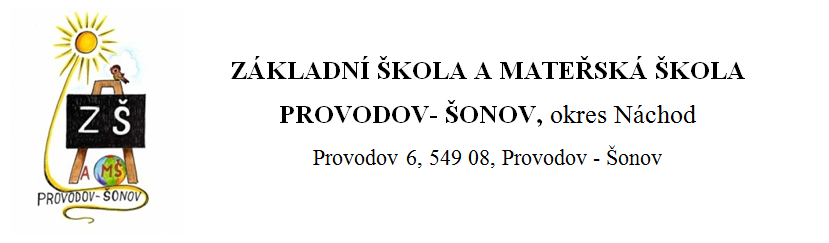 Rozhodnutí o uzavření mateřské školy
V souvislosti s nepříznivým vývojem epidemiologické situace ve výskytu onemocnění COVID-19 rozhodl zřizovatel Základní školy a Mateřské školy Provodov – Šonov, okres Náchod o uzavření mateřské školy od pondělí 16. 3. 2020 do odvolání. Dle aktuálního výkladu Ministerstva práce a sociálních věcí a České správy sociálního zabezpečení má osoba pečující o dítě do 10 let věku nárok na ošetřovné z důvodu uzavření mateřské školy.  Formulář Žádosti o ošetřovné v tomto případě vydává mateřská škola od 16. 3. 2020 do 
17. 3. 2020 od 8:00 do 13:00, případně po dohodě dle potřeby. Ing. Josef Kulekstarosta obce Provodov-ŠonovMgr. Iva Stonjekováředitelka ZŠ a MŠ Provodov-Šonov, okres NáchodBc. Zuzana Uhlířová, Dis.vedoucí učitelka mateřské školyV Provodově - Šonove, dne 12. 3. 2020